OPIS PRZEDMIOTU ZAMÓWIENIAPrzedmiotem zamówienia jest zakup (dostawa):część I – mebli biurowych wraz z montażemczęść II – foteli obrotowych biurowych,część III – sprzęt AGDczęść IV - wyposażeniezwanych dalej produktami. Specyfikacja rzeczowa zamówienia i wymagania techniczne wykonania produktów określa poniższa tabela.Produkty muszą być o parametrach technicznych określonych w specyfikacji rzeczowej zamówienia.Produkty muszą być:fabrycznie nowe, pełnowartościowe, wolne od wad, wykonane zgodnie 
z normami branżowymi i posiadać gwarancję (door to door) producenta na okres minimum 24 miesięcy,spełniać wymagania pod względem BHP zgodnie z obowiązującymi przepisami w tym zakresie,dopuszczone do obrotu i stosowania w krajach Unii Europejskiej w tym
w pomieszczeniach przeznaczonych na stały pobyt ludzi.Produkty muszą posiadać instrukcję montażu, obsługi i konserwacji napisaną 
w j. polskim.Dostawa produktów:	-	meble biurowe – zmontowane, gotowe do użytku,	- fotele obrotowe biurowe – w nienaruszonych opakowaniach fabrycznych.	- sprzęt AGD – w nienaruszonych opakowaniach fabrycznych.	- wyposażenie – w nienaruszonych opakowaniach fabrycznych.Zakres zamówienia obejmuje:dostarczenie (transport), w terminie do 26.04.2024r.  – Zamawiający (Jarosław, Rynek 1, biuro BSFiOI 3 piętro) wraz z załadunkiem   i rozładunkiem,ustawienie i montaż produktów w pomieszczeniach wskazanych przez Zamawiającego (budynek nie wyposażony w windy).Parametry techniczne:Długość: 140cm x 120cmSzerokość: 70cmWysokość:80cmwykonanie z wysokojakościowej płyty laminowanej o grubości 18mm, blat 25mmoklejony obrzeżem o grubości 2 mm, W blacie 2 otwory na kable fi Boki biurka – stelaż, w dolnej części trwale osadzone metalowe regulatory umożliwiające poziomowanie biurka.Pod blatem biurka półka pod klawiaturę wykonana z płyty dwustronnie laminowanej o grubości . Półka wysuwana zamocowana do korpusu poprzez metalowe prowadnice rolkowe.Szuflada z zamkiem na klucz szerokości: 50cmUchwyty płaskie, wykończenie aluminium o rozstawie 128 mm Przegroda biurkowa   Wymiary:  szerokość 135cm  wysokość 40cmKolor – sodoma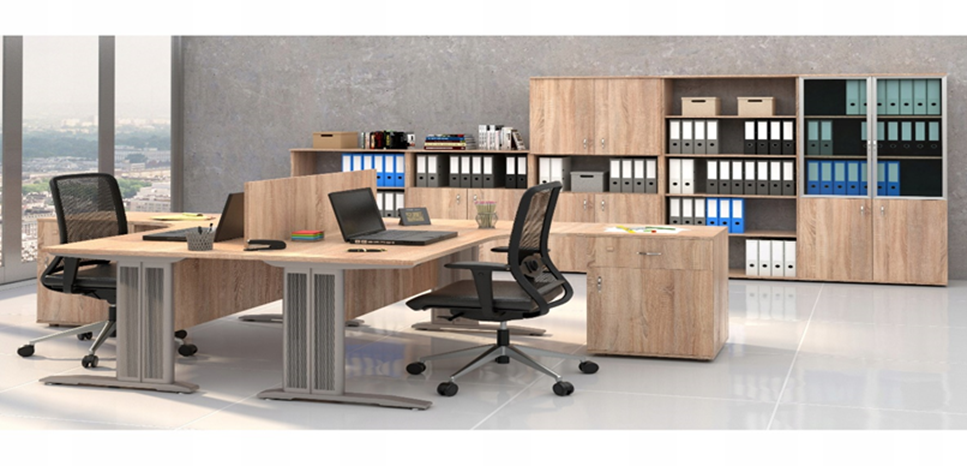 Wymiary :Wysokość – 184cmSzerokość – 80cmGłębokość całkowita – 33cmWysokość nadstawki – 74cmSzerokość nadstawki – 80cmGłębokość nadstawki – 33cmSpecyfikacja techniczna:- Szafa z nadstawka dwudrzwiowa wykonana z płyty wiórowej trójwarstwowej, obustronnie laminowanej w kolorze sodoma, obrzeże ABS dobrane pod kolor płyty.- Elementy widoczne oklejone obrzeżem 2 mm, fronty półek oklejone obrzeżem ABS grubości 2 mm.- Korpus, półki oraz fronty szafy wykonane z płyty grubości 18 mm, wieniec górny oraz dolny wykonany z płyty grubości 25 mm.- Plecy wykonane z płyty wiórowej laminowanej grubości minimum 10 mm. Plecy wsuwane w na frezowane boki szafy, nie dopuszcza się pleców nakładanych.- Szafa wyposażona w 4 półki, grubość półki 2cm, - Szafa wyposażona w zamek baskwilowy. Szafa wyposażona w plastikowe stopki poziomujące,z możliwością regulacji od wnętrza szafy. Uchwyty płaskie, wykończenie aluminium o rozstawie 128 mmKolor – sodoma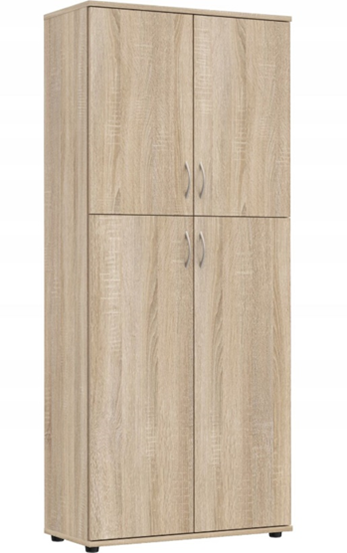 Wymiary:Wysokość – 184cmSzerokość – 90cmGłębokość całkowita – 50 cmSpecyfikacja techniczna:- Szafa dwudrzwiowa wykonana z płyty wiórowej trójwarstwowej, obustronnie laminowanej w kolorze sodoma, obrzeże ABS dobrane pod kolor płyty.- Elementy widoczne oklejone obrzeżem 2 mm, fronty półek oklejone obrzeżem ABS grubości 2 mm.- Korpus, półki oraz fronty szafy wykonane z płyty grubości 18 mm, wieniec górny oraz dolny wykonany z płyty grubości 25 mm.- Plecy wykonane z płyty wiórowej laminowanej grubości minimum 10 mm. Plecy wsuwane w na frezowane boki szafy, nie dopuszcza się pleców nakładanych.- Szafa wyposażona w 4 półki, grubość półki 2cm, - Szafa wyposażona w zamek baskwilowy. Szafa wyposażona w plastikowe stopki poziomujące,z możliwością regulacji od wnętrza szafy. Uchwyty płaskie, wykończenie aluminium o rozstawie 128 mm- lustro na drzwiach od wewnętrznej strony długości 60 cmKolor – sodoma 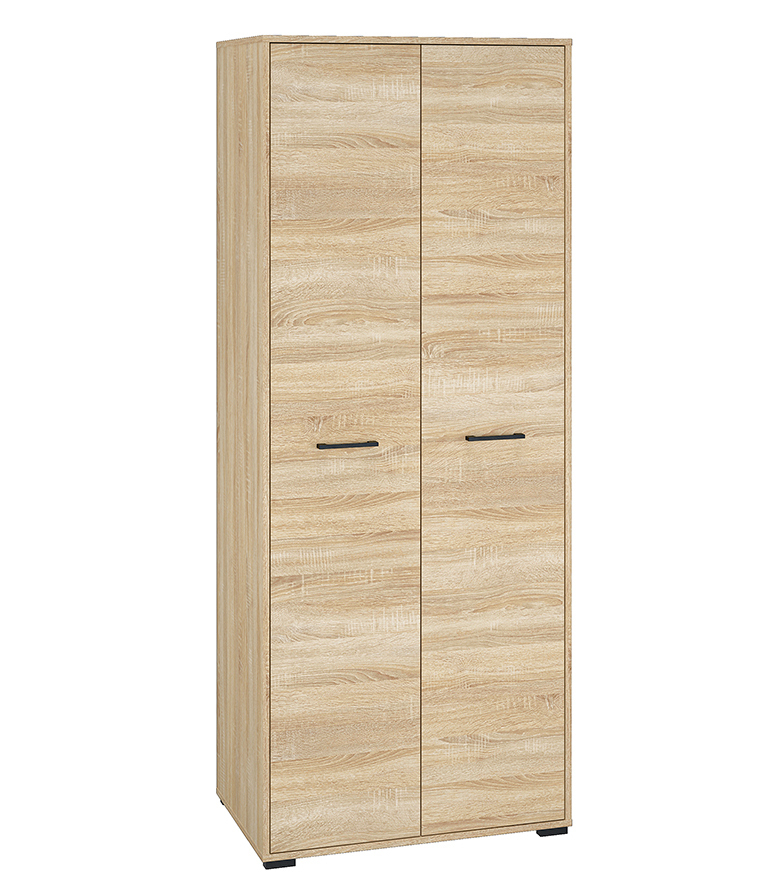 Wymiary:Wysokość – 205 cmSzerokość – 130cmGłębokość całkowita – 33cmSpecyfikacja techniczna:-Drzwi przesuwne z trwałym systemem jezdnym na prowadnicach rolkowych i podwójnym torze.- Szafa wykonana z płyty wiórowej trójwarstwowej, obustronnie laminowanej w kolorze sodoma, obrzeże ABS dobrane pod kolor płyty.- Elementy widoczne oklejone obrzeżem 2 mm, fronty półek oklejone obrzeżem ABS grubości 2 mm.- Korpus, półki oraz fronty szafy wykonane z płyty grubości 18 mm, wieniec górny oraz dolny wykonany z płyty grubości 25 mm.- Plecy wykonane z płyty wiórowej laminowanej grubości minimum 10 mm. Plecy wsuwane w na frezowane boki szafy, nie dopuszcza się pleców nakładanych. - Szafa wyposażona w plastikowe stopki poziomujące,z możliwością regulacji od wnętrza szafy. Uchwyty płaskie, wykończenie aluminium o rozstawie 128 mm- tafla lustra na jednych drzwiach- wnetrze wyposażone z prawej stony w 4 połki grubości 2 cm z lewej strony 1 półke,+  drążek pod spodem półkiKolor – sodoma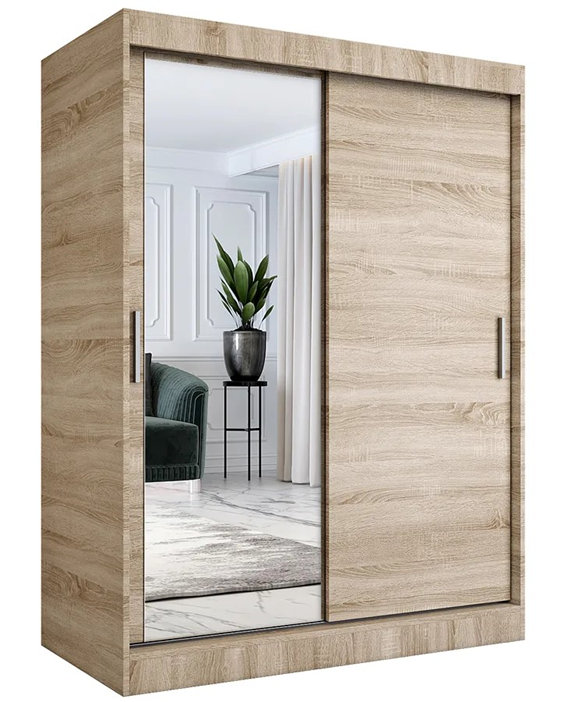 Specyfikacja techniczna:Wymiary (Dopuszczalne odchylenia od podanych wymiarów +/- 5%.):- długość 100 cm- długość po rozłożeniu 200 cm- szerokość 100 cm- wysokość 77 cmOdległość między nogami:- przed rozłożeniem: 57 cm- po rozłożeniu: 157 cm- stół wykonany z płyty wiórowej trójwarstwowej, obustronnie laminowanej w kolorze sodoma obrzeże ABS dobrane pod kolor płyty.- Elementy widoczne oklejone obrzeżem 2 mm w kolorze płyty.Grubość płyty: 25mmKolor – sodoma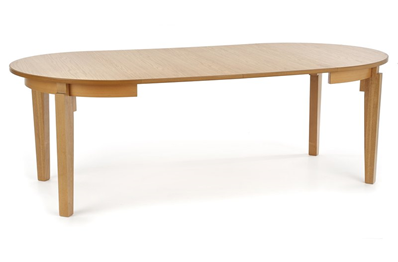 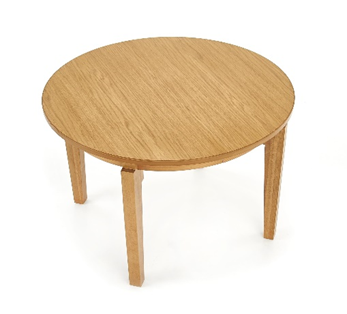 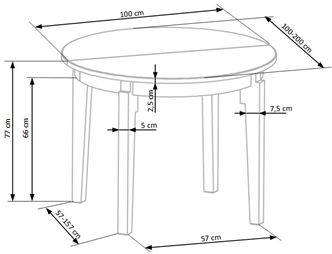 Wymiary (Dopuszczalne odchylenia od podanych wymiarów +/- 5%.):- szerokość: 140 cm- głębokość: 30 cm- wysokość: 180 cmSpecyfikacja techniczna:Kolor – sodomaMateriał: - regał wykonany z płyty wiórowej trójwarstwowej, obustronnie laminowanej w kolorze sodoma obrzeże ABS dobrane pod kolor płyty.- Elementy widoczne oklejone obrzeżem 2 mm w kolorze płyty.Grubość płyty: 25mmPlecy również - wykonane z płyty wiórowej trójwarstwowej, obustronnie laminowanej w kolorze sodoma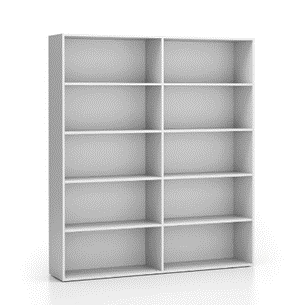 Wymiary:Wysokość – od 65 cm do 70 cm Szerokość – od 40 cm do 65 cmGłębokość całkowita – od 40 cm do 60 cmSpecyfikacja techniczna:Wymagane minimalne parametry techniczne:- Kontener wykonany z płyty wiórowej trójwarstwowej, obustronnie laminowanej w kolorze sodoma obrzeże ABS dobrane pod kolor płyty.- Elementy widoczne oklejone obrzeżem 2 mm w kolorze płyty.- Kontener wyposażony w min. 3 szuflady.- Korpus i fronty szuflad wykonane z płyty grubości 18 mm, wieniec górny oraz dolny wykonany z płyty grubości 25 mm.– Wkłady szuflad metalowe.– Uchwyty płaskie, wykończenie aluminium o rozstawie 128 mm– Szuflady wyposażone w mechanizm samodomykuKolor – sodoma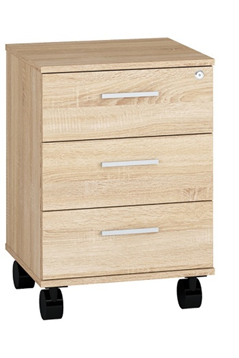 Wymiary (Dopuszczalne odchylenia od podanych wymiarów +/- 5%.):Wymiary:Wysokość- 75cmSzerokość- 50cmGłębokość- 38cmSpecyfikacja techniczna:Szafka wykonana z płyty wiórowej trójwarstwowej, obustronnie laminowanej w kolorze sodoma obrzeże ABS dobrane pod kolor płyty.- Elementy widoczne oklejone obrzeżem 2 mm w kolorze płyty.Uchwyty płaskie, wykończenie aluminium o rozstawie 128 mmKolor – sodoma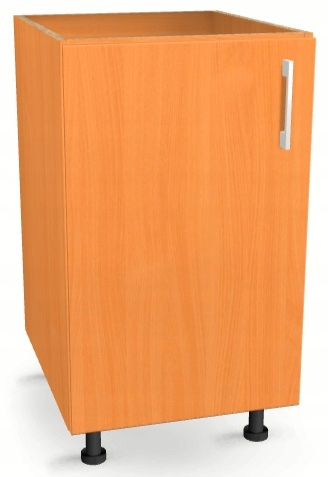 WymiaryDługość : 49 cmWysokość : 85.5 cmGłębokość : 56 cmWysokość siedziska : 47.5 cmGłębokość siedziska : 46 cmWysokoś oparcia : 38 cmSpecyfikacja techniczna:Kolor (odcień) : CiemnoniebieskiMateriał : WelurSkład : 100 % PoliesterNogi : MetalKonstrukcja : MetalTapicerka siedziska : Pianka poliuretanowa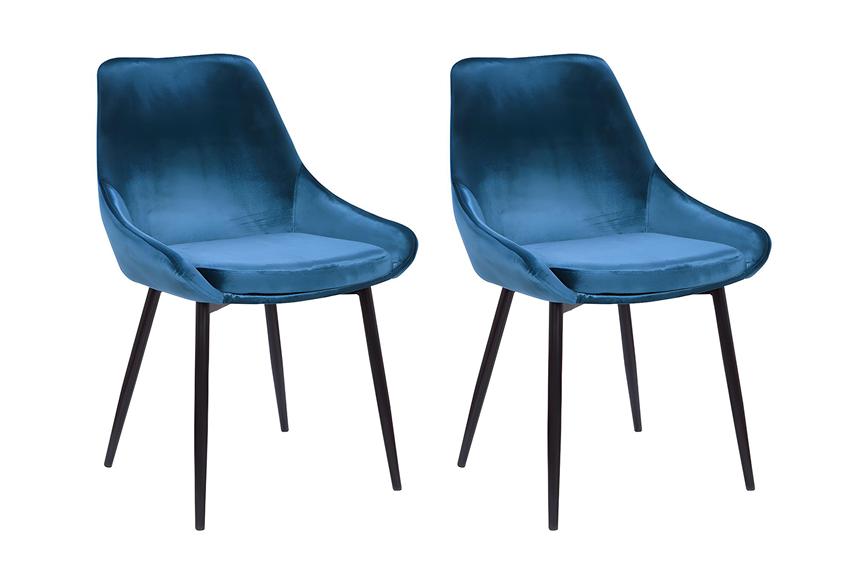 Wymiary (Dopuszczalne odchylenia od podanych wymiarów +/- 5%.): Średnica podstawy - 670 mm Regulacja wysokości siedziska 380 mm – 490 mm Wysokość całkowita 1050 mm – 1265 mm Wysokość oparcia 670 mm – 740 mm Szerokość oparcia - 450 mm Głębokość siedziska - 450 mm Szerokość siedziska - 505 mm Podłokietniki z nakładkami o szerokości 85 mm, długości 230 mmSpecyfikacja techniczna:Wymagane minimalne parametry techniczne (Dopuszczalne odchylenia od podanych wymiarów +/- 5%.):- Mechanizm synchroniczny samoważący – siła sprężyny dopasowuje się automatycznie do ciężaru użytkownika z blokadą w 5 pozycjach. Nie dopuszcza się mechanizmu ze sprężyną regulowaną ręcznie.- Fotel wyposażony w mechanizm regulacji głębokości siedziska.- Oparcie wykonane na bazie plastikowej ramy i rozpiętej na niej półprzeźroczystej membrany dostępnej w kolorze czarnym ciemnoszarym lub jasnoszarym. Rama stanowi integralną część wspornika w kształcie litery Y mocowanego do mechanizmu.- Dla podniesienia komfortu użytkownika siatka oparcia rozciągnięta jest wyłącznie między pionowymi bokami konstrukcji oparcia, bez poprzeczek na górze jak i na dole oparcia . Dolna i górna krawędź membrany jest wolna. - Oparcie wyraźnie wyprofilowane do naturalnego kształtu kręgosłupa w części podtrzymującej odcinek lędźwiowo – krzyżowy.- Na tyle wspornika oparcia dźwignia zwalniająca blokadę umożliwiającą regulację wysokości oparcia w zakresie 70 mm. Dźwignia chowana w obudowie oparcia po zablokowaniu. Nie dopuszcza się oparcia bez regulacji wysokości.- Regulacji wysokości oparcia możliwa tylko po zwolnieniu blokady.- Fotel wyposażony w regulację podparcia lędźwiowego w zakresie 100 mm. Podparcie lędźwiowe regulowane niezależne od regulacji wysokości oparcia. - Siedzisko na bazie sklejkowej formatki i pianki ciętej o właściwościach trudnozapalnych, wykończone od spodu plastikowym panelem maskującym.- Pianka siedziska o całkowitej grubości 40 mm.- Tapicerka o odporności na ścieranie 100 tys cykli Martindale.- Podstawa nylonowa czarna.- Podłokietniki plastikowe na konstrukcji z polerowanego aluminium z regulacją wysokości i miękką nakładką z PU. Zakres regulacji wysokości 80 mm, oraz możliwością przesuwu nakładki przód-tył w zakresie 60 mm. Kółka do powierzchni dywanowych fi 50mm- 5 lat gwarancji producenta.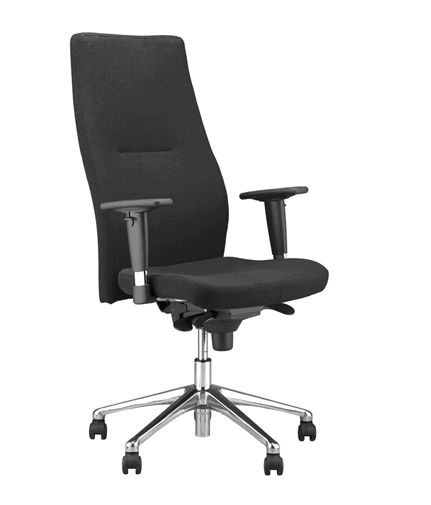 Zamieszczone zdjęcia mają charakter poglądowy i stanowią jedynie wzór, od którego Zamawiający dopuszcza pewne odstępstwa. Ewentualne oznaczenia i nazwy własne materiałów i producentów służą wyłącznie do opisania minimalnych wymagań odnoszących się do mebli biurowych, a zamawiający dopuszcza możliwość zastosowania równoważnych rozwiązań.Specyfikacja:Ekspres automatyczny; Ciśnienie( bar): 15 Moc (W): 1500 Typ młynka: ceramiczny; Rodzaj kawy: ziarnista, mielona; Rodzaje napojów: Americano, Crema, Espresso, Espresso lungo, Gorąca woda, Gorące mleko, Kawa czarna, Ristretto, Spienianie mleka: tak - dysza do spieniania mleka; Funkcje: Spienianie mleka, Regulacja mocy kawy, Regulacja ilości zaparzanej kawy, Wbudowany młynek, Filtr, Wskaźnik poziomu wody, Parzenie 2 kaw jednocześnie, Regulacja stopnia zmielenia kawy, Regulacja temperatury kawy; Higiena i czyszczenie: automatyczny program czyszczenia; Kolor: czarny/szary;Specyfikacja:Pojemność: 1,7l.; Element grzejny: grzałka ukryta; Wykonanie: tworzywo sztuczne; Funkcje: obrotowa podstawa; Maksymalna moc (W): 2200; Zabezpieczenia: Automatyczne wyłączenie po zagotowaniu, Automatyczne wyłączenie po zdjęciu czajnika z podstawy, Zabezpieczenie przed przegrzaniem; Funkcje dodatkowe: Lampka kontrolna, Podświetlony przycisk włączenia i wyłączenia, Schowek na przewód, Filtr antyosadowy, wskaźnik poziomu wody; Kolor: czarny;Specyfikacja:- pojemność 30l - otwierany pedałowo - stal nierdzewna malowana proszkowo Stojący kosz wykonany z najwyższej jakości stali nierdzewnej, która odporna jest na działanie czynników zewnętrznych, elementy plastikowe, kolor biały. Wymiary (ok): wysokość 68cm, średnica ok. 30cm;Specyfikacja:wymiary 120cm x 90cm  Powierzchnia magnetyczna umożliwia zamocowanie notatek przy pomocy magnesów, aluminiowa rama zapewnia stabilność konstrukcji i jednocześnie niską wagę, z półką na markery. Do pisania po tablicy służą suchościeralne markery, które łatwo zetrzeć za pomocą gąbki do tablic suchościeralnych. Montaż na ścianie.